แบบบันทึกการสอนซ่อมเสริมรหัสวิชา………………….รายวิชา…………………………………ระดับชั้นมัธยมศึกษาปีที่……….วันที่……….เดือน……………………………พ.ศ………….	         จำนวน…………………ชั่วโมงผู้สอน                                               			จำนวนนักเรียน…………………….คน1. เนื้อหาที่สอน…………………………………………………………………………………………2. วัตถุประสงค์ในการสอน			     สอนซ่อม                          สอนเสริม3. ลักษณะการสอน		     รายบุคคล			     กลุ่ม			     ทั้งห้อง4. ลักษณะกิจกรรม		     กิจกรรมเพื่อนช่วยเพื่อน				กิจกรรมพี่สอนน้อง		     ให้นักเรียนค้นคว้ารายงาน				ให้นักเรียนทำแบบฝึกหัดเพิ่ม		     อื่น ๆ …………………………………………………………………………………...5. รายชื่อนักเรียนที่เรียนซ่อมเสริม6. กิจกรรมการเรียนการสอน…………………………………………………………………………………………………………………………………………………………………………………………………………………………………………………………………………………………………………………………………………………………………………………………………………………………………………………………………………………………………………………………………………………………………………………………………………………………………………………………………………………………………………………………………………………………………………………………………………………7. สื่อการเรียนการสอน……………………………………………………………………………………………………………………………………………………………………………………………………………………………………………………………………………………………………………………………………………………………………………………………………………………………………………………………………………………………………………………………………………………………………………………………………………………………………………………8. การวัดผลประเมินผล………………………………………………………………………………………………………………………………………………………………………………………………………………………………………………………………………………………………………………………………………………………………………………………………………………………………………………………………………………………9. ผลการสอน………………………………………………………………………………………………………………………………………………………………………………………………………………………………………………………………………………………………………………………………………………………………………………………………………………………………………………………………………………………10. ข้อเสนอแนะ………………………………………………………………………………………………………………………………………………………………………………………………………………………………………………………………………………………………………………………………………………………………………………………………………………………………………………………………………………………ลงชื่อ                                                           ครูผู้สอน        		               (                                             )ลงชื่อ     		      (                                            )                                  หัวหน้ากลุ่มสาระการเรียนรู้............................................ลงชื่อ							 	 					   (นายจีระเดช  ประสิทธิ์)			                    					             หัวหน้าฝ่ายบริหารวิชาการ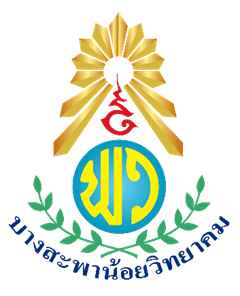 กลุ่มสาระการเรียนรู้ .....................................................ภาคเรียนที่  1 ปีการศึกษา 2558ผู้สอน .......................................โรงเรียนบางสะพานน้อยวิทยาคมอำเภอบางสะพานน้อย	จังหวัดประจวบคีรีขันธ์สำนักงานเขตพื้นที่การศึกษามัธยมศึกษา  เขต 10สำนักงานคณะกรรมการการศึกษาขันพื้นฐานกระทรวงศึกษาธิการ      ที่                   ชื่อ-นักเรียน       ที่                    ชื่อ-นักเรียน      1.      11.      2.      12.      3.      13.      4.      14.      5.      15.      6.      16.      7.      17.      8.      18.      9.      19.     10.      20.